 С ПОЛНОМОЧИЯМИ ИЗБИРАТЕЛЬНОЙ КОМИССИИ  МУНИЦИПАЛЬНОГО ОБРАЗОВАНИЯ ПОДСИНСКИЙ СЕЛЬСОВЕТ  ПОСТАНОВЛЕНИЕ10 июля 2020 года                                                                                      № 155/639-4                                                                   с. Белый ЯрО заверении списка кандидатов в депутаты Совета депутатовПодсинского сельсовета Алтайского района Республики Хакасия  четвертого созыва, выдвинутого Алтайским местным отделением  ХАКАССКОГО РЕГИОНАЛЬНОГО ОТДЕЛЕНИЯ политической партии «КОММУНИСТИЧЕСКАЯ ПАРТИЯ РОССИЙСКОЙ ФЕДЕРАЦИИ» по многомандатным избирательным округам.Рассмотрев документы, представленные в территориальную избирательную комиссию Алтайского района для заверения списка кандидатов в депутаты Совета депутатов  Подсинского сельсовета Алтайского района Республики Хакасия четвертого созыва, выдвинутым Алтайским местным отделением ХАКАССКОГО РЕГИОНАЛЬНОГО ОТДЕЛЕНИЯ политической партии «КОММУНИСТИЧЕСКАЯ ПАРТИЯ РОССИЙСКОЙ ФЕДЕРАЦИИ» по многомандатным избирательным округам, в соответствии с частью 8 статьи 24 Закона Республики Хакасия «О выборах глав муниципальных образований и депутатов представительных органов муниципальных образований в Республике Хакасия», территориальная избирательная комиссия Алтайского района постановляет:1. Заверить список кандидатов в депутаты  Совета депутатов Подсинского сельсовета Алтайского района Республики Хакасия четвертого созыва в количестве 4 человек, выдвинутый и представленный Алтайским местным отделением ХАКАССКОГО РЕГИОНАЛЬНОГО ОТДЕЛЕНИЯ политической партии «КОММУНИСТИЧЕСКАЯ ПАРТИЯ РОССИЙСКОЙ ФЕДЕРАЦИИ» по многомандатным избирательным округам (прилагается).2. Выдать уполномоченному представителю указанного избирательного объединения копию заверенного списка кандидатов в депутаты Совета депутатов Подсинского сельсовета Алтайского района Республики Хакасия четвертого созыва, выдвинутого Алтайским местным отделением ХАКАССКОГО РЕГИОНАЛЬНОГО ОТДЕЛЕНИЯ политической партии «КОММУНИСТИЧЕСКАЯ ПАРТИЯ РОССИЙСКОЙ ФЕДЕРАЦИИ» по многомандатным избирательным округам.3. Направить представленные в территориальную избирательную комиссию Алтайского района сведения о кандидатах в депутаты Совета депутатов Подсинского сельсовета Алтайского района Республики Хакасия четвертого созыва, включенных в указанный список кандидатов в соответствующие государственные органы для проверки их достоверности.  4. Разместить настоящее постановление на странице территориальной избирательной комиссии сайта администрации Алтайского района в сети Интернет. 5.  Возложить контроль за исполнением настоящего постановления на секретаря территориальной избирательной комиссии Алтайского района      Ф.В. Мохову.Приложение к постановлению территориальной избирательной комиссии Алтайского районаот 10 июля 2020 года № 155/639-4СПИСОК кандидатов в депутаты Совета депутатов Подсинского сельсоветаАлтайского района Республики Хакасия четвертого созыва, выдвинутый Алтайским местным отделением ХАКАССКОГО РЕГИОНАЛЬНОГО ОТДЕЛЕНИЯ политической партии «КОММУНИСТИЧЕСКАЯ ПАРТИЯ РОССИЙСКОЙ ФЕДЕРАЦИИ» по многомандатным избирательным округам.ПЯТИМАНДАТНЫЙ избирательный округ № 1, с. Подсинее,  Дегтерева Анастасия Александровна, 1999 года рождения, место  рождения: город Абакан, Республика Хакасия; адрес места жительства: Республика Хакасия, город Абакан,  профессионального образования не имеет, Московский финансово-промышленный университет «Синергия», студентка.ПЯТИМАНДАТНЫЙ избирательный округ № 1, с. Подсинее,  Лепский Данил Евгеньевич, 1999 года рождения, место рождения: город Саяногорск Республика Хакасия; адрес места жительства: Республика Хакасия, город Саяногорск,  образование среднее профессиональное, временно не работающий.ПЯТИМАНДАТНЫЙ избирательный округ № 2, с. Подсинее,  Милкина Елена Васильевна, 1984 года рождения, место рождения: город Абакан Красноярского края; адрес места жительства: Республика Хакасия, город Абакан,  образование высшее профессиональное, Операционный офис 3349/49/7 г. Абакан Красноярская дирекция АО «Россельхозбанк», старший менеджер операционист.ПЯТИМАНДАТНЫЙ избирательный округ № 2, с. Подсинее,  Болод Эдуард Викторович, 1981 года рождения, место рождения: город Минусинск Красноярского края; адрес места жительства: Красноярский край, город Минусинск,  образование среднее профессиональное, индивидуальный предприниматель.         РЕСПУБЛИКА ХАКАСИЯ ТЕРРИТОРИАЛЬНАЯ 
ИЗБИРАТЕЛЬНАЯ КОМИССИЯ АЛТАЙСКОГО РАЙОНА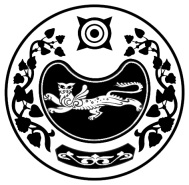 ХАКАС РЕСПУБЛИКАYSA АЛТАЙ АЙМАOЫНЫA 
ОРЫНДАOЫТАБЫO КОМИССИЯЗЫПредседатель комиссииН.В. ОлиновскийСекретарь комиссииФ.В. МоховаСписокзаверен  Территориальной избирательной комиссией Алтайского района10 июля 2020 года(постановление № 155/639-4)Копия верна 